Cycle de séminaires de haut niveau « Transitions métropolitaines : du projet à l’action » CYCLE 2017Dossier de candidatureInstitution qui vous a informe(e) du Seminaire :AVITEM      AFD        GIZ            AUTRE  MERCI D’ECRIRE EN MAJUSCULES SVPAppréciation et commentaires de l’employeur :________________________________________________________________________________________________________________________________________________________________________________________________________________________________________________________________________________________________________________________________________________________________________________________________________________________________________________________________ACCORD DE L’EMPLOYEUR (sur l’inscription du candidat et le coût de la formation)Les frais d’inscription au Cycle 2017 sont de 1500 €.Ces frais d’inscription doivent être versés à l’AVITEM.Date : Signature de l’employeur :NB. Les frais de transport des auditeurs vers les villes d’accueil des séminaires ne sont pas pris en charge. Seul l’hébergement est pris en charge pendant les séminaires.PARTIE A REMPLIR PAR LES AGENCES LOCALES DE L’AFD OU DE LA GIZAutres informations de nature à appuyer la candidature  (à remplir par les correspondants locaux de l’AFD ou de la GIZ) : _________________________________________________________________________________________________________________________________________________________________________________________________________________________________________________________________________________________________________________________________________________________________________________________________________________________________________________________________________________________________________________________________________________________________________________________________________________________________________________________________________________________________________________________________________________________Bordereau de transmission :Date : Signature du responsable :A retourner avant le 17 février 2017.Les candidats feront parvenir leur dossier de candidature sous couvert de l’employeur au choix à l’un des organisateurs du cycleAgence des villes et territoires méditerranéens durables (formation@ avitem.org) Cycle de séminaires - Pôle formation CS 80327 – 13217 Marseille Cedex 02  13002 Marseille FranceAgences locales de l’AFD GIZ, Projet CoMun, mail : comun@giz.de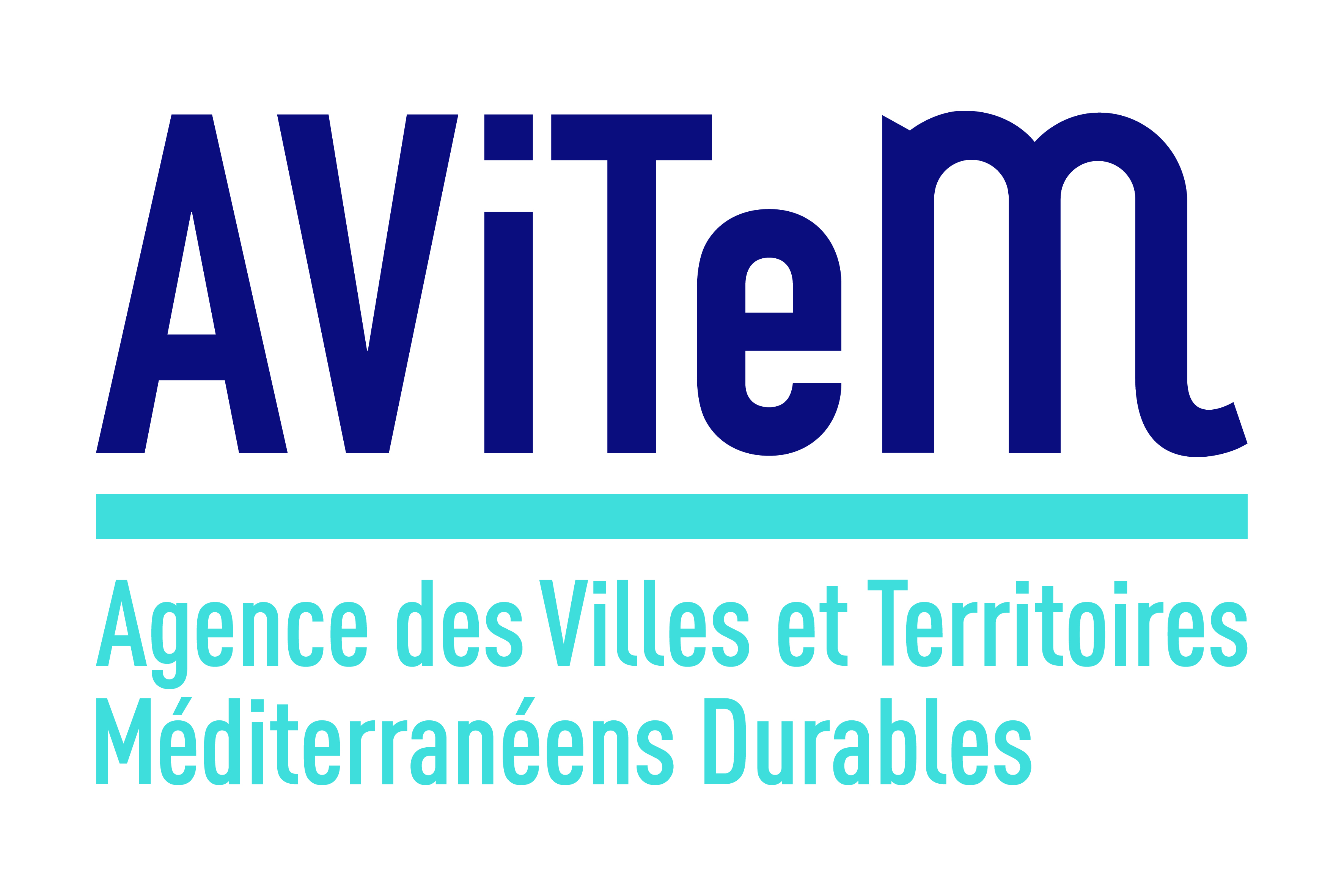 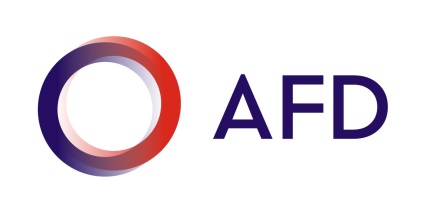 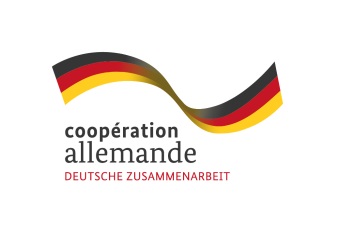 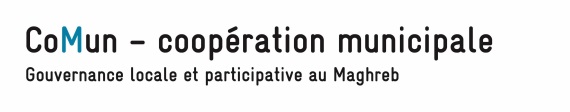  Mme.      Mlle.       M. Mme.      Mlle.       M. Mme.      Mlle.       M. Mme.      Mlle.       M. Mme.      Mlle.       M. Mme.      Mlle.       M. Mme.      Mlle.       M. Mme.      Mlle.       M. Mme.      Mlle.       M. Mme.      Mlle.       M. Mme.      Mlle.       M. Mme.      Mlle.       M. Mme.      Mlle.       M. Mme.      Mlle.       M. Mme.      Mlle.       M. Mme.      Mlle.       M. Mme.      Mlle.       M. Mme.      Mlle.       M. Mme.      Mlle.       M. Mme.      Mlle.       M.NomNomNomNomPrénomPrénomDate de naissanceDate de naissanceDate de naissanceDate de naissanceDate de naissanceDate de naissanceFonctionFonctionFonctionFonctionDescriptif du poste occupé et ancienneté  __________________________________________________________________________________________________________________________________________________________________________________________________________________Descriptif du poste occupé et ancienneté  __________________________________________________________________________________________________________________________________________________________________________________________________________________Descriptif du poste occupé et ancienneté  __________________________________________________________________________________________________________________________________________________________________________________________________________________Descriptif du poste occupé et ancienneté  __________________________________________________________________________________________________________________________________________________________________________________________________________________Descriptif du poste occupé et ancienneté  __________________________________________________________________________________________________________________________________________________________________________________________________________________Descriptif du poste occupé et ancienneté  __________________________________________________________________________________________________________________________________________________________________________________________________________________Descriptif du poste occupé et ancienneté  __________________________________________________________________________________________________________________________________________________________________________________________________________________Descriptif du poste occupé et ancienneté  __________________________________________________________________________________________________________________________________________________________________________________________________________________Descriptif du poste occupé et ancienneté  __________________________________________________________________________________________________________________________________________________________________________________________________________________Descriptif du poste occupé et ancienneté  __________________________________________________________________________________________________________________________________________________________________________________________________________________Descriptif du poste occupé et ancienneté  __________________________________________________________________________________________________________________________________________________________________________________________________________________Descriptif du poste occupé et ancienneté  __________________________________________________________________________________________________________________________________________________________________________________________________________________Descriptif du poste occupé et ancienneté  __________________________________________________________________________________________________________________________________________________________________________________________________________________Descriptif du poste occupé et ancienneté  __________________________________________________________________________________________________________________________________________________________________________________________________________________Descriptif du poste occupé et ancienneté  __________________________________________________________________________________________________________________________________________________________________________________________________________________Descriptif du poste occupé et ancienneté  __________________________________________________________________________________________________________________________________________________________________________________________________________________Descriptif du poste occupé et ancienneté  __________________________________________________________________________________________________________________________________________________________________________________________________________________Descriptif du poste occupé et ancienneté  __________________________________________________________________________________________________________________________________________________________________________________________________________________Descriptif du poste occupé et ancienneté  __________________________________________________________________________________________________________________________________________________________________________________________________________________Descriptif du poste occupé et ancienneté  __________________________________________________________________________________________________________________________________________________________________________________________________________________Descriptif du poste occupé et ancienneté  __________________________________________________________________________________________________________________________________________________________________________________________________________________EmployeurEmployeurEmployeurEmployeurEmployeurAdresseAdresseAdresseVillePaysCode Postal Code Postal Code Postal Code Postal Code Postal Code Postal Téléphone bureauTéléphone bureauTéléphone bureauTéléphone bureauTéléphone bureauTéléphone bureauTélécopieTélécopieTélécopieE-mailE-mail(en majuscules svp) : (en majuscules svp) : (en majuscules svp) : (en majuscules svp) : (en majuscules svp) : (en majuscules svp) : (en majuscules svp) : (en majuscules svp) : Expérience professionnelle_____________________________________________________________________________________________________________________________________________________________________________________________________________________________________________________________________________________________________________________________________________________________________________________________________________________________________________________________________________________________________________________________________________________________________________________________________________________________________________________________________________________________________________________Etudes et diplômes _____________________________________________________________________________________________________________________________________________________________________________________________________________________________________________________________________________________________________________________________________________________________________________________________________________________________________________________________________________Autres compétences et intérêts_____________________________________________________________________________________________________________________________________________________________________________________________________________________________________________________________________________________________________________________________________________________________________________________________________________________________________________________________________________________________________________________________________________________________________________________________________________________________________________________________Expérience professionnelle_____________________________________________________________________________________________________________________________________________________________________________________________________________________________________________________________________________________________________________________________________________________________________________________________________________________________________________________________________________________________________________________________________________________________________________________________________________________________________________________________________________________________________________________Etudes et diplômes _____________________________________________________________________________________________________________________________________________________________________________________________________________________________________________________________________________________________________________________________________________________________________________________________________________________________________________________________________________Autres compétences et intérêts_____________________________________________________________________________________________________________________________________________________________________________________________________________________________________________________________________________________________________________________________________________________________________________________________________________________________________________________________________________________________________________________________________________________________________________________________________________________________________________________________Expérience professionnelle_____________________________________________________________________________________________________________________________________________________________________________________________________________________________________________________________________________________________________________________________________________________________________________________________________________________________________________________________________________________________________________________________________________________________________________________________________________________________________________________________________________________________________________________Etudes et diplômes _____________________________________________________________________________________________________________________________________________________________________________________________________________________________________________________________________________________________________________________________________________________________________________________________________________________________________________________________________________Autres compétences et intérêts_____________________________________________________________________________________________________________________________________________________________________________________________________________________________________________________________________________________________________________________________________________________________________________________________________________________________________________________________________________________________________________________________________________________________________________________________________________________________________________________________Expérience professionnelle_____________________________________________________________________________________________________________________________________________________________________________________________________________________________________________________________________________________________________________________________________________________________________________________________________________________________________________________________________________________________________________________________________________________________________________________________________________________________________________________________________________________________________________________Etudes et diplômes _____________________________________________________________________________________________________________________________________________________________________________________________________________________________________________________________________________________________________________________________________________________________________________________________________________________________________________________________________________Autres compétences et intérêts_____________________________________________________________________________________________________________________________________________________________________________________________________________________________________________________________________________________________________________________________________________________________________________________________________________________________________________________________________________________________________________________________________________________________________________________________________________________________________________________________Expérience professionnelle_____________________________________________________________________________________________________________________________________________________________________________________________________________________________________________________________________________________________________________________________________________________________________________________________________________________________________________________________________________________________________________________________________________________________________________________________________________________________________________________________________________________________________________________Etudes et diplômes _____________________________________________________________________________________________________________________________________________________________________________________________________________________________________________________________________________________________________________________________________________________________________________________________________________________________________________________________________________Autres compétences et intérêts_____________________________________________________________________________________________________________________________________________________________________________________________________________________________________________________________________________________________________________________________________________________________________________________________________________________________________________________________________________________________________________________________________________________________________________________________________________________________________________________________Expérience professionnelle_____________________________________________________________________________________________________________________________________________________________________________________________________________________________________________________________________________________________________________________________________________________________________________________________________________________________________________________________________________________________________________________________________________________________________________________________________________________________________________________________________________________________________________________Etudes et diplômes _____________________________________________________________________________________________________________________________________________________________________________________________________________________________________________________________________________________________________________________________________________________________________________________________________________________________________________________________________________Autres compétences et intérêts_____________________________________________________________________________________________________________________________________________________________________________________________________________________________________________________________________________________________________________________________________________________________________________________________________________________________________________________________________________________________________________________________________________________________________________________________________________________________________________________________Expérience professionnelle_____________________________________________________________________________________________________________________________________________________________________________________________________________________________________________________________________________________________________________________________________________________________________________________________________________________________________________________________________________________________________________________________________________________________________________________________________________________________________________________________________________________________________________________Etudes et diplômes _____________________________________________________________________________________________________________________________________________________________________________________________________________________________________________________________________________________________________________________________________________________________________________________________________________________________________________________________________________Autres compétences et intérêts_____________________________________________________________________________________________________________________________________________________________________________________________________________________________________________________________________________________________________________________________________________________________________________________________________________________________________________________________________________________________________________________________________________________________________________________________________________________________________________________________Expérience professionnelle_____________________________________________________________________________________________________________________________________________________________________________________________________________________________________________________________________________________________________________________________________________________________________________________________________________________________________________________________________________________________________________________________________________________________________________________________________________________________________________________________________________________________________________________Etudes et diplômes _____________________________________________________________________________________________________________________________________________________________________________________________________________________________________________________________________________________________________________________________________________________________________________________________________________________________________________________________________________Autres compétences et intérêts_____________________________________________________________________________________________________________________________________________________________________________________________________________________________________________________________________________________________________________________________________________________________________________________________________________________________________________________________________________________________________________________________________________________________________________________________________________________________________________________________Expérience professionnelle_____________________________________________________________________________________________________________________________________________________________________________________________________________________________________________________________________________________________________________________________________________________________________________________________________________________________________________________________________________________________________________________________________________________________________________________________________________________________________________________________________________________________________________________Etudes et diplômes _____________________________________________________________________________________________________________________________________________________________________________________________________________________________________________________________________________________________________________________________________________________________________________________________________________________________________________________________________________Autres compétences et intérêts_____________________________________________________________________________________________________________________________________________________________________________________________________________________________________________________________________________________________________________________________________________________________________________________________________________________________________________________________________________________________________________________________________________________________________________________________________________________________________________________________Expérience professionnelle_____________________________________________________________________________________________________________________________________________________________________________________________________________________________________________________________________________________________________________________________________________________________________________________________________________________________________________________________________________________________________________________________________________________________________________________________________________________________________________________________________________________________________________________Etudes et diplômes _____________________________________________________________________________________________________________________________________________________________________________________________________________________________________________________________________________________________________________________________________________________________________________________________________________________________________________________________________________Autres compétences et intérêts_____________________________________________________________________________________________________________________________________________________________________________________________________________________________________________________________________________________________________________________________________________________________________________________________________________________________________________________________________________________________________________________________________________________________________________________________________________________________________________________________Expérience professionnelle_____________________________________________________________________________________________________________________________________________________________________________________________________________________________________________________________________________________________________________________________________________________________________________________________________________________________________________________________________________________________________________________________________________________________________________________________________________________________________________________________________________________________________________________Etudes et diplômes _____________________________________________________________________________________________________________________________________________________________________________________________________________________________________________________________________________________________________________________________________________________________________________________________________________________________________________________________________________Autres compétences et intérêts_____________________________________________________________________________________________________________________________________________________________________________________________________________________________________________________________________________________________________________________________________________________________________________________________________________________________________________________________________________________________________________________________________________________________________________________________________________________________________________________________Expérience professionnelle_____________________________________________________________________________________________________________________________________________________________________________________________________________________________________________________________________________________________________________________________________________________________________________________________________________________________________________________________________________________________________________________________________________________________________________________________________________________________________________________________________________________________________________________Etudes et diplômes _____________________________________________________________________________________________________________________________________________________________________________________________________________________________________________________________________________________________________________________________________________________________________________________________________________________________________________________________________________Autres compétences et intérêts_____________________________________________________________________________________________________________________________________________________________________________________________________________________________________________________________________________________________________________________________________________________________________________________________________________________________________________________________________________________________________________________________________________________________________________________________________________________________________________________________Expérience professionnelle_____________________________________________________________________________________________________________________________________________________________________________________________________________________________________________________________________________________________________________________________________________________________________________________________________________________________________________________________________________________________________________________________________________________________________________________________________________________________________________________________________________________________________________________Etudes et diplômes _____________________________________________________________________________________________________________________________________________________________________________________________________________________________________________________________________________________________________________________________________________________________________________________________________________________________________________________________________________Autres compétences et intérêts_____________________________________________________________________________________________________________________________________________________________________________________________________________________________________________________________________________________________________________________________________________________________________________________________________________________________________________________________________________________________________________________________________________________________________________________________________________________________________________________________Expérience professionnelle_____________________________________________________________________________________________________________________________________________________________________________________________________________________________________________________________________________________________________________________________________________________________________________________________________________________________________________________________________________________________________________________________________________________________________________________________________________________________________________________________________________________________________________________Etudes et diplômes _____________________________________________________________________________________________________________________________________________________________________________________________________________________________________________________________________________________________________________________________________________________________________________________________________________________________________________________________________________Autres compétences et intérêts_____________________________________________________________________________________________________________________________________________________________________________________________________________________________________________________________________________________________________________________________________________________________________________________________________________________________________________________________________________________________________________________________________________________________________________________________________________________________________________________________Expérience professionnelle_____________________________________________________________________________________________________________________________________________________________________________________________________________________________________________________________________________________________________________________________________________________________________________________________________________________________________________________________________________________________________________________________________________________________________________________________________________________________________________________________________________________________________________________Etudes et diplômes _____________________________________________________________________________________________________________________________________________________________________________________________________________________________________________________________________________________________________________________________________________________________________________________________________________________________________________________________________________Autres compétences et intérêts_____________________________________________________________________________________________________________________________________________________________________________________________________________________________________________________________________________________________________________________________________________________________________________________________________________________________________________________________________________________________________________________________________________________________________________________________________________________________________________________________Expérience professionnelle_____________________________________________________________________________________________________________________________________________________________________________________________________________________________________________________________________________________________________________________________________________________________________________________________________________________________________________________________________________________________________________________________________________________________________________________________________________________________________________________________________________________________________________________Etudes et diplômes _____________________________________________________________________________________________________________________________________________________________________________________________________________________________________________________________________________________________________________________________________________________________________________________________________________________________________________________________________________Autres compétences et intérêts_____________________________________________________________________________________________________________________________________________________________________________________________________________________________________________________________________________________________________________________________________________________________________________________________________________________________________________________________________________________________________________________________________________________________________________________________________________________________________________________________Expérience professionnelle_____________________________________________________________________________________________________________________________________________________________________________________________________________________________________________________________________________________________________________________________________________________________________________________________________________________________________________________________________________________________________________________________________________________________________________________________________________________________________________________________________________________________________________________Etudes et diplômes _____________________________________________________________________________________________________________________________________________________________________________________________________________________________________________________________________________________________________________________________________________________________________________________________________________________________________________________________________________Autres compétences et intérêts_____________________________________________________________________________________________________________________________________________________________________________________________________________________________________________________________________________________________________________________________________________________________________________________________________________________________________________________________________________________________________________________________________________________________________________________________________________________________________________________________Expérience professionnelle_____________________________________________________________________________________________________________________________________________________________________________________________________________________________________________________________________________________________________________________________________________________________________________________________________________________________________________________________________________________________________________________________________________________________________________________________________________________________________________________________________________________________________________________Etudes et diplômes _____________________________________________________________________________________________________________________________________________________________________________________________________________________________________________________________________________________________________________________________________________________________________________________________________________________________________________________________________________Autres compétences et intérêts_____________________________________________________________________________________________________________________________________________________________________________________________________________________________________________________________________________________________________________________________________________________________________________________________________________________________________________________________________________________________________________________________________________________________________________________________________________________________________________________________Expérience professionnelle_____________________________________________________________________________________________________________________________________________________________________________________________________________________________________________________________________________________________________________________________________________________________________________________________________________________________________________________________________________________________________________________________________________________________________________________________________________________________________________________________________________________________________________________Etudes et diplômes _____________________________________________________________________________________________________________________________________________________________________________________________________________________________________________________________________________________________________________________________________________________________________________________________________________________________________________________________________________Autres compétences et intérêts_____________________________________________________________________________________________________________________________________________________________________________________________________________________________________________________________________________________________________________________________________________________________________________________________________________________________________________________________________________________________________________________________________________________________________________________________________________________________________________________________Expérience professionnelle_____________________________________________________________________________________________________________________________________________________________________________________________________________________________________________________________________________________________________________________________________________________________________________________________________________________________________________________________________________________________________________________________________________________________________________________________________________________________________________________________________________________________________________________Etudes et diplômes _____________________________________________________________________________________________________________________________________________________________________________________________________________________________________________________________________________________________________________________________________________________________________________________________________________________________________________________________________________Autres compétences et intérêts_____________________________________________________________________________________________________________________________________________________________________________________________________________________________________________________________________________________________________________________________________________________________________________________________________________________________________________________________________________________________________________________________________________________________________________________________________________________________________________________________Expérience professionnelle_____________________________________________________________________________________________________________________________________________________________________________________________________________________________________________________________________________________________________________________________________________________________________________________________________________________________________________________________________________________________________________________________________________________________________________________________________________________________________________________________________________________________________________________Etudes et diplômes _____________________________________________________________________________________________________________________________________________________________________________________________________________________________________________________________________________________________________________________________________________________________________________________________________________________________________________________________________________Autres compétences et intérêts_____________________________________________________________________________________________________________________________________________________________________________________________________________________________________________________________________________________________________________________________________________________________________________________________________________________________________________________________________________________________________________________________________________________________________________________________________________________________________________________________Fiche de motivationDéveloppez en un paragraphe les raisons pour lesquelles vous souhaitez participer à ce cycle de séminaires :___________________________________________________________________________________________________________________________________________________________________________________________________________________________________________________________________________________________________________________________________________________________________________________________________________________________________________________________________________________________________________________________________________________________Que pensez-vous pouvoir apporter à ce cycle de séminaires ?_______________________________________________________________________________________________________________________________________________________________________________________________________________________________________Date : ____________________Signature du candidat: _______________________